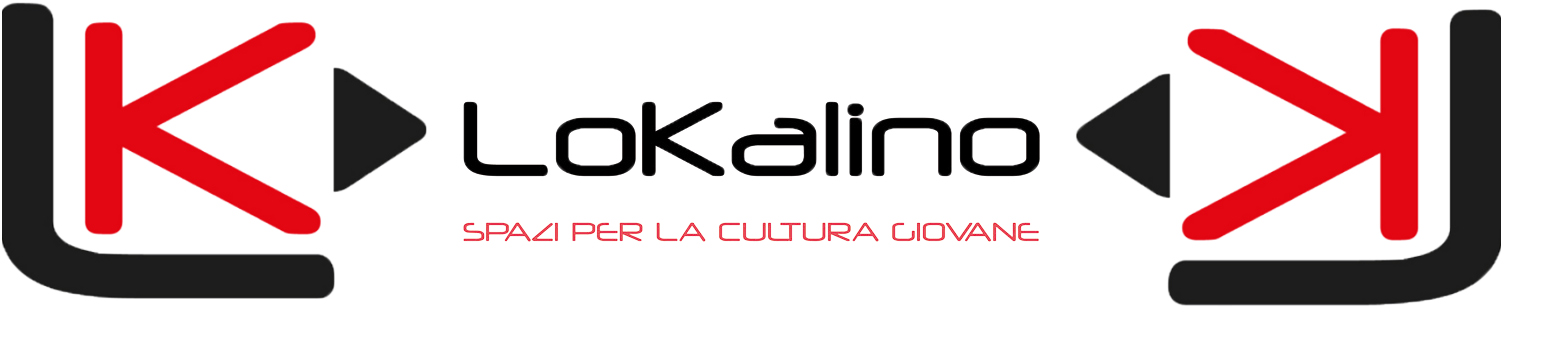 SALA REGIA/VIDEO LABAssunzione responsabilità utilizzo sala e attrezzatureIn caso di utilizzo delle attrezzature da parte di persona minore di 18 anni inserire i dati di un genitoreIo sottoscritto Nome ______________________________________ Cognome ________________________________(Solo se minorenne) genitore di Nome _________________________ Cognome _________________________Residente a _____________________________________ in via ____________________________________ N° ________Email ________________________________________________________ Tel _______________________________________
DICHIARADi avere letto, compreso e accettato il regolamento (scaricabile su www.lokalino.it) per il noleggio/utilizzo attrezzature in Sala Regia/Video LabDi impegnarsi a rispettare giorni e orari di utilizzo dei materiali concordati ed indicati nel regolamento.Di assumersi la responsabilità dell’utilizzo dei materiali in dotazione (elencati nella scheda noleggio),  riconsegnarli in condizioni di integrità e funzionalità identiche a quelle del momento del noleggio e di impegnarsi a comunicare tempestivamente danni o malfunzionamenti della strumentazione eventualmente rilevati.Di impegnarsi a riconsegnare le attrezzature noleggiate presso il Lokalino di Morbegno, in Via Strada Comunale di Campagna, nei tempi concordati.Di impegnarsi affinché, in caso di utilizzo della Sala Regia/Video Lab, la stessa sia lasciata nelle seguenti condizioni: luci e riscaldamento spenti, PC e monitor spenti, attrezzature spente e riposte nell’apposito armadio, sala pulita (se si sporca utilizzare scopa e materiali per la pulizia presenti nel bagno).Di garantire che al termine dell’uso della sala la porta principale e la porta della sala stessa siano chiuse a chiave.Di essere a conoscenza del fatto che all’interno della sala è vietato fumare e consumare bevande e cibi. SCHEDA NOLEGGIO ATTREZZATUREBarrare la casella corrispondenteㅁFotocamera Canon reflex 650 d (scheda sd 16 GB, caricatore, batteria di scorta, custodia)ㅁObiettivi 18-55mm e 55-250mmㅁVideocamera Samsung SMXㅁ Microfono a condensatoreㅁ Slider da 60 cm (con adattatore per cavalletto)ㅁ Cavalletto videoㅁ Cavalletto miniㅁ Cavalletto ManfrottoㅁUso sala Data e ora ritiro____________________________________      Data e ora restituzione _______________________Firma________________________________________